КИЇВСЬКА ОБЛАСТЬТЕТІЇВСЬКА МІСЬКА РАДАVІІІ СКЛИКАННЯДВАДЦЯТЬ  П'ЯТА   СЕСІЯтретє пленарне засідання    Р І Ш Е Н Н Я           27 лютого 2024 року                                                  № 1179 -25-VIIІ     Про передачу земельної  ділянки в користування   на  умовах  оренди, яка розташована  на території Тетіївськоїміської ради       Розглянувши  клопотання СФГ «Максим» керуючись пунктом 34 частиною 1 статті 26 Закону України «Про місцеве самоврядування в Україні», відповідно до   Земельного кодексу України, ст.6, 13, 21 Закону України «Про оренду землі», статтями 19, 25, 50 Законом України «Про землеустрій», Закону України «Про державну реєстрацію речових прав на нерухоме майно та їх обтяжень», Тетіївська міська рада ВИРІШИЛА :1.Передати в користування на умовах оренди земельну ділянку, яка розташована  на  території  Тетіївської міської ради  за межами  м. Тетієва  по вул. Ломоносова, 1        - СФГ «Максим»  - площею 0,5918 га, землі сільськогосподарського призначення  код (01.02) для ведення  фермерського господарства (господарські будівлі та двори), кадастровий номер 3224610100:07:001:0027,  терміном на 49 (сорок дев'ять) років.            Встановити  річну орендну плату за користування земельною ділянкою, кадастровий номер 3224610100:07:001:0027, у розмірі 4 % від  нормативної грошової оцінки земельної ділянки, що складає   783   грн. 46    коп. в рік. Нормативна грошова оцінка земельної ділянки  становить   19586   грн. 63    коп. Термін дії договору  з  01.01.2024 року.2.СФГ «Максим»  зареєструвати право оренди земельних  ділянок в  органах  державної реєстрації.  3. Контроль за виконанням даного рішення покласти на постійну депутатську комісію з питань регулювання земельних відносин, архітектури, будівництва та охорони навколишнього середовища (голова комісії - Крамар О.А.) та на першого заступника міського голови Кизимишина В.Й.   Міський голова                                                       Богдан  БАЛАГУРА   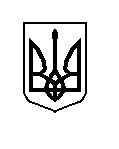 